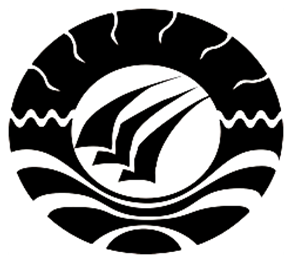 SKRIPSIPOLA ASUH ORANGTUA DALAM PERKEMBANGAN PERILAKU SOSIAL ANAK DI TAMAN KANAK-KANAK AISYIYAH BUSTANUL ATHFAL KECAMATAN TANETE RIATTANG KABUPATEN BONESELIA DWI KURNIAPROGRAM STUDI PENDIDIKAN GURU PENDIDIKAN ANAK USIA  DINIFAKULTAS ILMU PENDIDIKANUNIVERSITAS NEGERI MAKASSAR2012POLA ASUH ORANGTUA DALAM PERKEMBANGAN PERILAKU SOSIAL ANAK DI TAMAN KANAK-KANAK AISYIYAH BUSTANUL ATHFAL KECAMATAN TANETE RIATTANG KABUPATEN BONESKRIPSIDiajukan Kepada Fakultas Ilmu PendidikanUniversitas Negeri Makassar Untuk MemenuhiSebagai Persyaratan MemperolehSarjana Pendidikan (S. Pd)Oleh: SELIA DWI KURNIA 074 904 031PROGRAM STUDI PENDIDIKAN GURU PENDIDIKAN ANAK USIA DINIFAKULTAS ILMU PENDIDIKANUNIVERSITAS NEGERI MAKASSAR2012